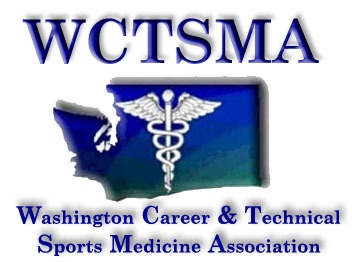                        Henry Schein Sports Medicine DivisionAs determined by the WIAA 2016-2020 enrollment numbers Lakes    1055                                                                             North Kitsap    810                                                                                                Lynwood   1002                                                                        Centralia          809                                                                                                            Central Kitsap  1012                                                                Cedarcrest      716Enumclaw        974                                                                   East Valley       656Bainbridge      957                                                                     Kingston         604Franklin Pierce  924                                                                   Lynden            601Cheney               905                                                                   Orting              554Liberty                878                                                                   North Mason   527Sehome             867                                                                     Klahowya        445Olympic              863                                                                    Sultan              347                                                               Bremerton         863                                                                     YV TechRiver Ridge         834                                                23 Schools             